Государственное бюджетное специальное (коррекционное) общеобразовательноеучреждение для обучающихся воспитанников с ограниченнымивозможностями здоровья «Новооскольская специальная (коррекционная)общеобразовательная школа – интернат VIII вида.Праздник у самовара « Я и моя семья»Воспитатель: Попова Н.В.Цель: формировать умения видеть большое через малое, воспитывать любовь и уважение к своей семье. показать основы для дальнейшего изучения истории поколений, способствовать возрождению нравственных устоев и традиций нашего народа;развивать потребность узнавать историю своей семьи, индивидуальные творческие и коммуникативные способности учащихся, инициативу, любознательность и самостоятельность, гражданственность и патриотизм;воспитывать уважение к отцу и матери, родным, чувство ответственности к своей семье;повысить интерес учащихся к исследовательской деятельности.Ход занятияI. Вступительное словоВедущий:  Реки питаются ручьями, ручьи – ручейками, ручейки берут своё начало с маленького родничка. А человек питается любовью и теплом своей семьи. Семья – удивительное слово: оно хранит уют домашнего очага, мамину улыбку, надёжность крепких папиных рук, запах бабушкиных пирогов, дедушкины рассказы и небылицы. Любая семья должна быть крепкой и дружной. Вот и мы сегодня собрались в этом зале под одной крышей, под крышей нашего большого дома. В нашей школе мы – одна большая семь: дружная, большая, добрая и озорная. Все мы очень любим друг друга. Чувством любви все связано в этом мире.А что такое семья? А у животных, у птиц бывает семья? (ответы)Семья – это много понятий разных, Семья – это будни, Семья – это праздник, Семья – это радость твоя и моя. Семья – это ты! Семья – это я!– А теперь послушайте стихотворение о семье, прочтёт его …Семья моя поистине высокое творенье. Она заслон надёжный, и причал. Она даёт признанье и рожденье И для меня основа всех начал.Вот сколько родни.Моя родня.Мама с папой – моя родня!Нет роднее родни у меня.И сестренка родня и братишка,И щенок лопоухий Тишка.Я родных своих очень люблю,Скоро всем подарки куплю.Папе будет моторная лодка,Мама – в кухню волшебная щетка,Молоток настоящий – братишке,Мяч – сестренке, конфетка – Тишке.А еще есть друг у меня.Друг Сережка мне тоже родня.Я к нему прибегаю с утра, Без него игра не игра.Все секреты ему говорю,Всё на свете ему подарю.Представим старинную русскую избу, где за столом собралась вся семья. Стол накрыт нарядной скатертью. Идёт весёлая беседа, а посередине стола …Стоит толстяк, подбоченивши бочок,Шипит и кипит, всем пить чай велит. (Самовар.)Правильно. Это самовар. И сегодня мы собрались все вместе в школьном музее, чтобы устроить праздник хорошему, доброму, старому Самовару.«Для русского человека самовар был и есть нечто большее, чем просто «предмет домашней утвари», прибор для нагревания воды». Самовар – символ семейного очага, уюта, дружеского общения – занимал почетное место в любом доме. Он был непременным атрибутом помещичьих усадьб, домов мещан и квартир рабочих. И уж конечно не обходилась без самовара ни одна крестьянская изба. Здесь к нему было отношение особое. Недаром говорили в народе: «Печка-матушка, да самовар-батюшка».1. История самовараФормы самоваров также были различны. Наиболее часто встречаются самовары – “банки”, “рюмки”, “шарики”, у которых есть несколько подвидов: “арбуз”, “дыня”, “груша”. Одни из самых красивых – самовары “ваза” и “цветок лотоса”. А мечта каждого коллекционера и даже многих музеев – “паровоз”, “петух” и “бочонок”.– Самовар “Ваза русская”. Тула, 1880.– Самовар угольный “Рюмка”. – Самовар “Ферзь”. Тула, 1890.– Самовар с медным покрытием. 1870.– Самовар “Походник Баташев”.– Самовар “Репка”. 1872.– Самовар “Походный”.Ведущий: Только на Руси пили чай из самовара. Родиной самовара считают город Тулу, где было много мастеров-самоварников. И каждый мастер хотел, чтобы его самовар был самым лучшим, самым красивым. Самовары делали разными: большими и маленькими, круглыми и продолговатыми, украшали узорами, придавали различную форму ручкам и краникам. Ребята, а вы знаете, как устроен самовар? (Ответы детей.) Современные самовары работают от электричества, а вот в старину самовар растапливали углем. Внутри самовара находилась труба, в которую засыпали сосновые сухие шишки или древесный уголь. Их поджигали лучиной и раздували огонь сапогом. Вода в самоваре закипала. А в специальное приспособление наверху устанавливался заварной чайник. Прошло много лет. В наши дни самовар заменил электрочайник, но традиция собираться всей семьей за чаепитием осталась. Ведущий. На Руси чаепитие отличалось простотой и сердечностью. Самовар на столе как бы приглашает расслабиться и вести долгие задушевные разговоры.Ведущий. За нашу любовь к чаю нас называли водохлебами. Похрустывая крендельками, гости, и хозяева незаметно выпивали до 10 стаканов чаю. Приглашая «пожаловать на чай», хозяева предлагали гостям чувствовать себя свободно, «без церемоний». Ученик 1. На завалинке, в светелке,Иль на бревнышках каких,Собирали посиделкиПожилых и молодых.При лучине ли седели,Кое-где и при свечах,Говорили, песни пели,И, конечно, пили чай.Пироги, баранки, сушкиБыли очень хороши!Словом, эти посиделкиБыли праздником душиУченик 1: Много лет тому назад китайские пастухи заметили, что любые долгие переходы и подъемы в горы овцы переносили намного легче после того, как лакомились листочками вечнозеленого растения. Кто-то их них придумал заварить эти сухие листочки. И получился прекрасный, ароматный напиток, который мы теперь называем чаем. Ученик 2: В старину в России не было чая и вместо него заваривали листья смородины, земляники, малины, цветы липы, Иван-чая и другие травы. Ученик 3: Почти триста лет тому назад русский царь получил подарок от монгольского хана. Это были пакетики с непонятной надписью «бах-ча», что переводилось как «чай для заварки». Дорогой был чай в те времена, не каждый мог его купить. Поэтому и появилось выражение “чайком побаловаться”. Об одном непутёвом крестьянине, который никогда не пил чая и не готовил этот напиток,  послушайте шуточную песню “Раз прислал мне барин чаю!” Принимал гостей мой барин,
Чай велел мне заварить,
Как заваривать – не знаю,
Постараюсь угодить!
Взял тогда налил водицы,
Чай весь высыпал в горшок
И добавил перцу, луку,
Да петрушки корешок.
Разлил варево по плошкам,
Хорошенько размешал,
Остудил его немножко,
На господский стол подал.
Все ругались и плевались,
Барин был ужасно зол, 
Наказать меня заставил,
Меня розгами порол!
Я всё думал, удивлялся:
Чем я мог не угодить?
А потом уж догадался –
Чай забыл я посолить!Думаю, что с вами такого не случится, так как сейчас я познакомлю вас, как правильно заваривать чай. Рецепт приготовления чая: Заваривать чай следует свежевскипячённой водой. Воду следует снимать с огня в тот момент, когда со дна начнут подниматься пузырьки, и она побелеет, т.е. закипит “белым ключом”.Чайник для заварки, желательно фарфоровый, сполоснуть кипятком.Всыпать сухую заварку(2чайные ложечки).Залить кипятком на 2/3, закрыть крышкой.Чёрный чай настаивают 3-5 минут. Зелёный 5-8 минут. Затем чайник долить кипятком, оставляя 1см до крышки.Если при заварке выделяется пена, значит, чай заварен правильно.Самый лучший чай после первого настоя.Приятного чаепития.Восточная мудрость гласит:“Свежий чай подобен бальзаму. Чай, простоявший ночь, подобен змее”.А есйчас проведем игру «назови сорт чая»Назовите популярные у нас сорта чая. Каждый правильно ответивший получит приз. (Липтон, Ахмад, Бодрость, Лисма, Дилма, Майский, Золотая чаша, Принцесса Нури….).Ведущий: Появлению самовара на Руси мы обязаны чаю. С той поры родился обычай: всей семьёй собираться за столом с кипящим самоваром. За чаем обсуждались новости, решались семейные дела.ВикторинаВедущий: Самовар – это часть жизни нашего народа, отражённая в его пословицах, поговорках и произведениях.Угадайте, из каких произведений взяты эти строки? 1. Из окошка вывалился стол
И пошёл, пошёл, пошёл…
А на нём, а на нём,
Как на лошади верхом,
Самоварище сидит
И товарищам кричит:
“Уходите, бегите, спасайтеся!”.(К.Чуковский “Федорино горе”)2. Я хочу напиться чаю,
К самовару подбегаю,
А пузатый от меня
Убежал, как от огня.(К.Чуковский “Мойдодыр”)3. Было это летней ночью на даче. В маленькой комнате стоял на столе у окна пузатый самовар и смотрел в небо, горячо распевая: “Замечаете ли, чайник, что луна чрезвычайно в самовар влюблена?”(М. Горький “Самовар”)4. Стал старик молоком чай белить, чай белить – Сову хвалить, к себе в гости звать, уваживать.(В. Бианки “Сова”) 1. Муха, Муха-цокотуха,
Позолоченное брюхо.
Муха по полю пошла,
Муха денежку нашла.
Пошла муха на базар
И купила самовар.(К.Чуковский “Муха-цокотуха”)В народе говорят «Печка – матушка, да самовар – батюшка»Давайте посмотрим, как отразили тему самовара и чаепития русские художники.А. С. Пушкин «Евгений Онегин».
Смеркалось; на столе, блистая
Шипел вечерний самовар,
Китайский чайник нагревая; 
Под ним клубился легкий пар.
Разлитый Ольгиной рукою, 
По чашкам черною струею
Уже душистый чай бежал.
И сливки мальчик подавал.А самовар, как верный друг.
Все споры слушал молчаливо
И пар струистый выпускал.
Иль вдруг на наш рассказ бессвязный
Какой-то музыкою странной,
Как собеседник отвечал…И.С.НикитинСамовар воспел в своих стихах и А.С.Пушкин: Смеркалось,
На столе, блистая,
Кипел вечерний самовар,
Китайский чайник нагревая.В. СупоневС чая лиха не бывает,Как в народе говорят,Чай – здоровье, каждый знает,Пей хоть 5 часов подряд.: Я хочу открыть секрет И полезный дать совет: Если хворь с кем приключится, Чаем можете лечиться. Чай всех снадобий полезней, Помогает от болезней, Чай в жару нас освежает, А в морозы согревает. И сонливость переборет, И с усталостью поспорит, Сокрушит любой недуг. Чай здоровью - лучший друг! Ученик: А кто сможет вспомнить названия лекарственных трав, цветов или плодов, которые мы добавляем в чай, чтобы быстрее выздороветь? (Ромашка, зверобой, мать и мачеха, земляника, смородина, черника, малина, шиповник, калина, .боярышник, мята, валерьяна ... Если задание вызовет затруднения, то можно предложить ученикам отгадать загадки.) Скатерть была, Как снег, бела, Зубцы вокруг, Шита без рук; А на скатерти той - Каравай золотой. (Ромашка.) Есть корень кривой и рогатый, Целебною силой богатый, И, может, два века Он ждет человека В чащобе лесной Под кедровой сосной. (Женьшень.) И в лесу, и в квасу, И в конфетке, и в таблетке. (Мята.) Хороша трава Красная голова: И медку подарит, И чайку заварит. (Иван-чай.) Весной растет, Летом цветет, Осенью осыпается, Зимой отсыпается. А цветок - на медок, Лечит от гриппа, Кашля и хрипа. (Липа.) В лесу и на болоте Травку вы найдете. А на ней синеет гроздь Кисло-сладких ягод горсть. (Черника.) Есть и украшение, Есть и устрашение; Гляди да любуйся, А руками не суйся! (Шиповник.). К чаю хозяюшки готовили угощение. Пекли много всякой вкусной сдобы. Мы для вас тоже ее приготовили. Вся она на том подносе, но только чтобы ее отведать, нужно отгадать загадки. В поле росла, под жерновом была, Из печки на стол караваем пришла. (Пшеница.) Без рук, без ног, А в гору лезет. (Тесто.) Он бывает с толокном, С рисом, мясом и пшеном, С вишней сладкою бывает. В печь сперва его сажают, А как выйдет он оттуда, То кладут его на блюдо. (Пирог.) Кольцо не простое - кольцо золотое, Блестящее, хрустящее, Всем на загляденье ... Ну и объедение! (Бублик.) Отгадать легко и просто: Мягкий, пышный и душистый, Он и черный, он и белый, А бывает подгорелый. (Хлеб.) Молодцы! А какие еще бывают изделия из сдобного теста, которые мы все очень любим? (Пирожки, ватрушки, баранки, сушки, пирожные, торты, пряники, калачи.) Чтец.Добро сидеть за самоваромИ пить из блюдца не спеша:Поет, горит, исходит жаромЕго славянская душа.Ведущий:  У каждого народа в разных странах сложились свои традиции чаепития.Ученик 1: Чай в - Японии: Пить чай в Японии это целое искусство. Чаепитие проходит в полной тишине. Начинают его с густого чая. Сначала напиток готовят в одной большой чашке. По традиции пьют из нее по очереди. Первым пьет чай самый главный гость, он отпивает три с половиной глотка и передает чашку следующему гостю. В самом конце церемонии подается жидкий чай. Ученик 2:  Чай в - Индии: Чай в Индии считается национальным напитком. Свой день Индейцы начинают с чашки чая с молоком, они наливают молоко в чай, а не наоборот.Ученик 3: Чай в - Англии: Англичане любят чай с молоком, они наливают чай в молоко.Ученик 4: Чай в - Америке: Американцы любят пить несладкий чай со льдом.Ученик 5:  Немцы, Поляки и некоторые другие Европейские народы: Ограниченно употребляют чай, отдавая предпочтение кофе.Ученик 6:  Чай в - Тибете: В Тибете пьют зеленый плиточный чай, который густо заваривают и заправляют молоком, с добавлениями кусочков прогорклого масла.Ученик 7: Чай в - России: В России употребляют черный байховый чай. Чай забеливают молоком. Воспитатель:  Ну, если в Японии во время чаепития не принято разговаривать, они, молча, пьют чай и размышляют о смысле жизни, то в России за чаем общаются и поют чайные частушки.Частушки:На столе у нас пирог, Пышки и ватрушки-Так споем же под чаекЧайные частушки!              В пляске не жалей ботинки,              Предлагай-ка чай друзьям.              Если в чашке есть чаинки,              Значит, письма пишут вам!Самовар блестит, кипя,Чай в ней пенится!Погляди-ка на себя-Ну и отраженьице!              Подавай мне чашку чаю,              Ведь тебе не жалко чай?              В чае я души не чаю,              Наливай горячий чай!Из богатых я невест,Не волнуйся, миленький:У меня в приданом естьСамовар красивенький.             Я к милашке приходил,             На гулянье пригласил-             Самовар поставила,             Чай гонять заставила. (Конкурс поговорок, загадок). В хорошей посуде и чай вкуснее (японская).Выпьешь чаю – прибавятся силы (китайская).Пей чай – удовольствие получай (туркменская).Самовар кипит – уходить не велит (русская).Выпей чайку – позабудешь тоску (русская).С чая лиха не бывает (русская).Чай и без сахара сладок, если друг рядом (русская).Чай пить – не дрова рубить (русская).СкороговоркаЧай, чай, примечай куда чайки летят!ЗагадкиЧетыре ноги, два уха, один нос да брюхо (самовар).В середине баня, в носу – решето, на голове – пуговица, одна рука, да и та на спине (чайник).Какие пословицы и поговорки о чае вы знаете, устроим соревнование. За чаем не скучаем – по три чашки выпиваем.С самоваром – буяном чай важнее и беседа веселее.Чай пьёшь – здоровье бережёшь.Пей чай, беды не знай!С чаю лиха не бывает, а здоровье прибавляет.Чай не пьёшь – где силу берёшь?Холодно – пей чай! Жарко – пей чай! Устал – пей чай!Чай пить – приятно жить!Выпьешь чайку – позабудешь тоску!Чай пить – не дрова рубить.Самовар кипит – уходить не велит.Самовар – Друг семейного очага, лекарство прозябшего путника.В Тулу со своим самоваром не ездят.Русские люди считали, что совместное чаепитие поддерживает любовь и дружбу между членами семьи, скрепляет родственные и дружеские связи, а самовар, кипящий на столе, создаёт атмосферу уюта, благополучия и счастья.А теперь я предлагаю вам отгадать загадки:В брюхе – баня, 
В носу - решето, 
На голове – пупок, 
Всего одна рука 
И та на спине. (чайник).Бел, как снег, 
В чести у всех. 
В рот попал – 
Там и пропал. (сахар).Что на сковородку наливают, 
Вчетверо сгибают, 
Да в сметану макают? (блин).Сверху дыра, 
Снизу дыра, 
А посередине – 
Огонь да вода. (самовар)Ножек четыре, 
Шляпок одна. 
Нужен, коль станет 
Чаёвничать вся семья. (стол).Маленькое, сдобное 
Колесо съедобное. 
Я одна тебя не съем, 
Разделю ребяткам всем. (бублик).Цветом жёлт и ароматен. 
В чай кладут и чай приятен. 
Только очень кислый он. 
А зовут его … (лимон).Ведущая: а сейчас мы проведём небольшой конкурс для знатоков чая. От каждого класса подойдите по 7 человек. Конкурс “Определите на вкус, что добавлено в чай” (чай с лимоном, чай с вареньем, чай с молоком, чай с мёдом, чай с травой, чай без ничего, чай с сахаром).Какие полезные советы по использованию целебных растений вы знаете? (ученики перечисляют полезные советы)Чай из мяты великолепно снимает усталость.Плоды шиповника - отличное средство против стресса.Если вас мучают головные боли, попробуйте пить чай из пиретрума.Великолепными средствами для очистки крови являются настои крапивы, корня одуванчика, клевера, лопуха.Если вы часто болеете простудой или гриппом, раз в день выпивайте чашку чая из эхинацеи.Вечером заварите лечебный чай из корицы, добавьте в него молоко и немного меда — от этого напитка вы всю ночь будете спать сном младенца.Так же средством от бессонницы считается ромашка.Чай из липового цвета хорошо помогает от простуды. К липовому цвету лучше добавить равное количество сушеной малины.Успокаивающим средством является настой валерианы, который нужно пить перед сном.воспитатель: Я думаю, вы будите использовать наши советы!Да, чай-это сила! И недаром в народе чай почитают. Очень много пословиц и поговорок есть пpo чай. Вот сейчас мы узнаем, какая команда лучше всех знает пословицы и поговорки о чае. В конвертах лежит по 5 одинаковых пословиц. Ваша задача - как можно быстрее их собрать.Чай не пьешь - откуда силу возьмешь?Чай у нас китайский, сахарок хозяйский.Чай пить - не дрова рубить.Выпей чайку — забудешь тоску.Чай пьёшь -   до ста лет проживёшь.То, признаюсь вам друзья; Мир без песен был бы скучен, Без песни нам никак нельзяИсполняется песня «Ах, ароматы чая» (на мотив«Изгиб гитары и желтой...»Изгиб гитары желтойТы обнимаешь нежно.Сидим у самовара,Дымок уходит ввысь.В беседе задушевнойВдруг кто-то тихо скажет:«Как здорово, что все мы здесьСегодня собрались» - 2рРадушные хозяйкиНакрыли стол богато:Пирог, блины, печеньеИ сладости нашлись.Мы выпьем чашку чая,Все вместе дружно скажем:«Как здорово, что все все мы здесьСегодня собрались!»Скажем к слову, без усмешки, Вывод есть у нас один –Эти чайные потешки Заменяют витамин.Ученик 4.Сейчас в нашем классе веселье и шутки, Так пусть же для лени не будет минутки. Пусть наш самовар для гостей закипает, О нашем радушье пусть каждый узнаетПуть к вашему дому мы знаем прекрасно И вас обещаем наведывать часто То просто заедем, то чаю напиться. Хотим, чтобы вами могли мы гордиться.Так будьте здоровы, живите богато, Мы все уезжаем до дому, до хаты. Мы славно гуляли на празднике нашем. Нигде не видали мы праздника краше!Исполнение песни  о чайном празднике (на мотив песенки «Голубой вагон»)Если вы пришли сегодня в гости к нам,Будем рады чаем угостить.Вы поспели к нашим сдобным пирогам.Вкус их всех вас может удивить.Припев:Скатертью, скатертьюСтол скорей накрывай,И наливай-ка всем ароматный чай.Знаем лучше доктора серьезногоЛечит чай и скуку и тоску.Приглашаем взрослых мы и малышейВыпить ароматного чайку!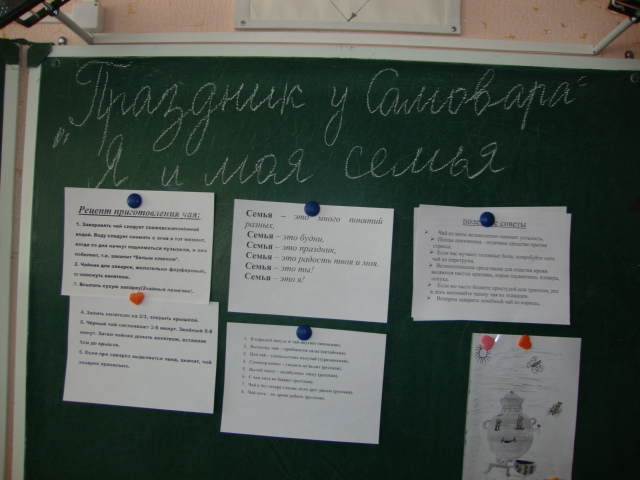 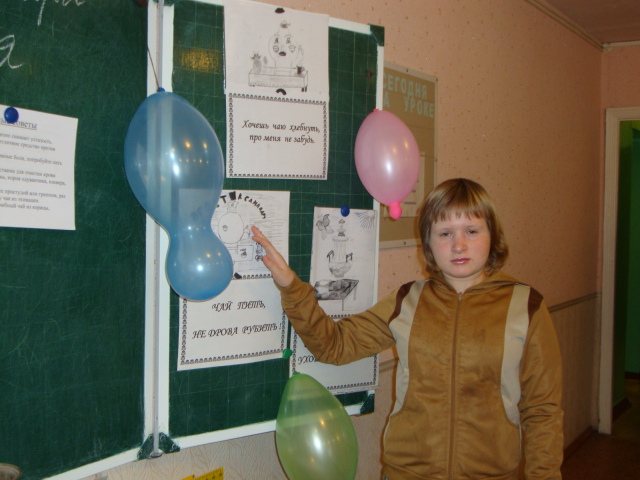 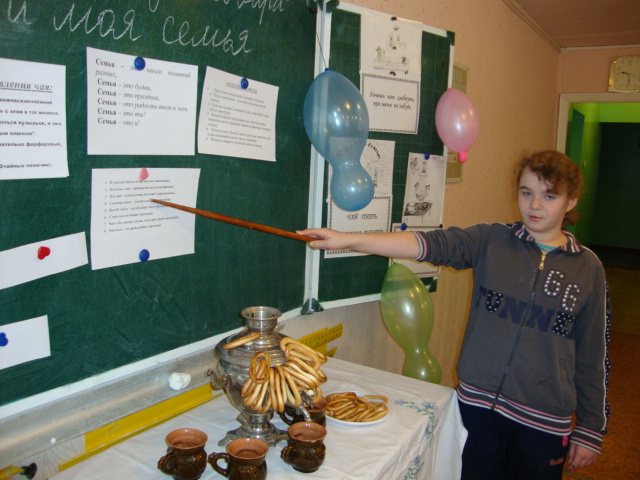 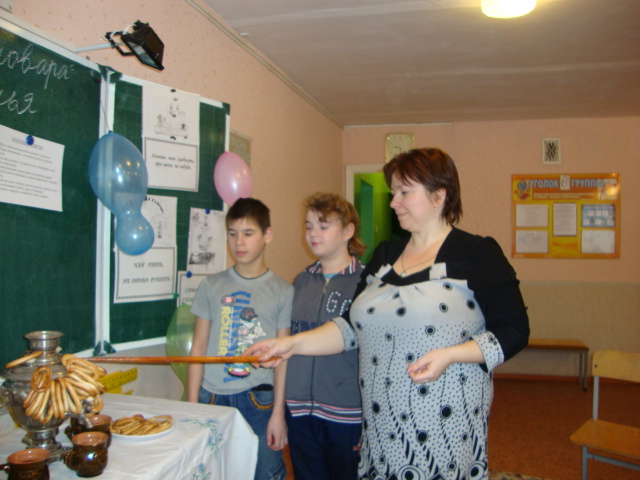 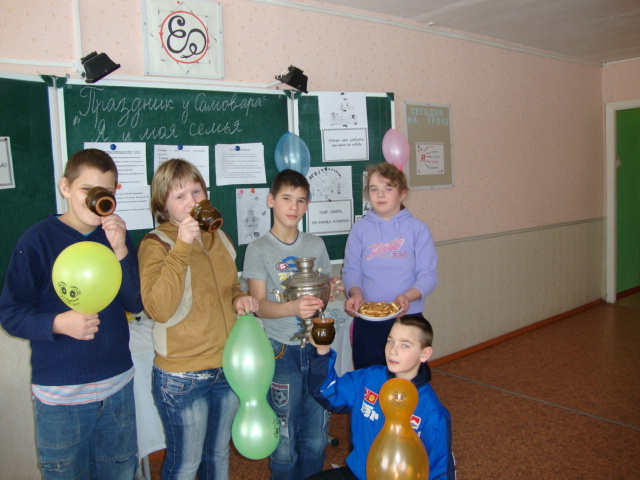 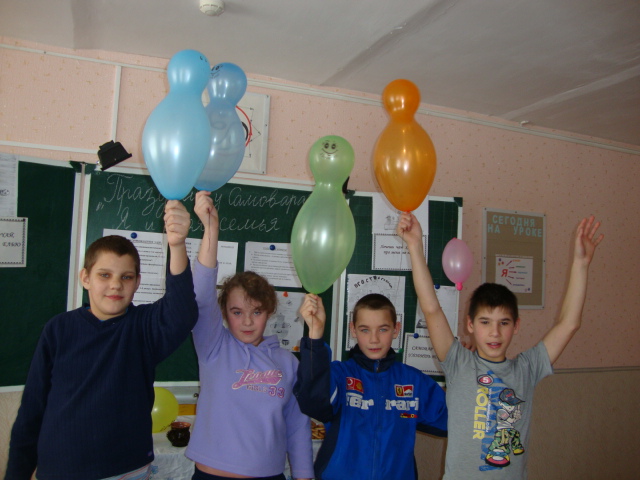 